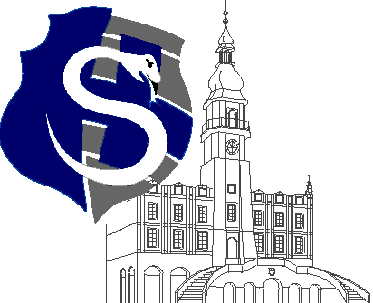 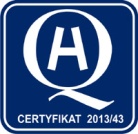 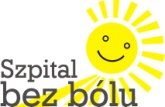 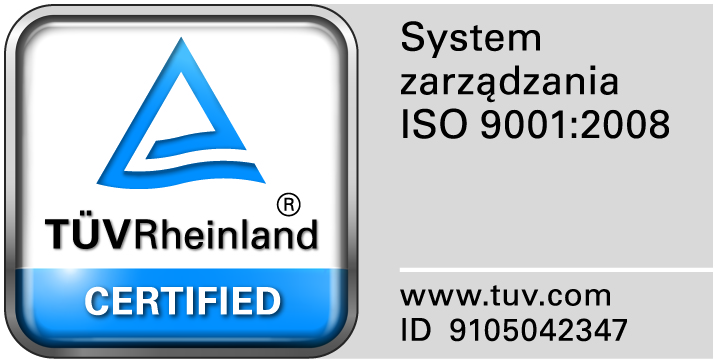 					                                                                                                                  									Zamość 2017-05-23				DO WSZYSTKICH  WYKONAWCÓWDot: Przetargu nieograniczonego nr  7/PN/17 na dostawę materiałów opatrunkowych, nici chirurgicznych WYJAŚNIENIA ZWIĄZANE Z TREŚCIĄ SIWZDziałając zgodnie z art. 38 ust. 2 ustawy Prawo zamówień publicznych ( Dz. U. z 2015 r. poz. 2164 ze zm), w związku z pytaniami  dotyczącymi treści Specyfikacji Istotnych Warunków Zamówienia – Zamawiający przesyła treść pytań nadesłanych do w/w postępowania wraz z odpowiedziami.Pytanie 1 Zadanie 1, pozycja 2Czy Zamawiający dopuści podanie ceny za opakowanie handlowe a’100m, z przeliczeniem zamawianej ilości?Odpowiedź: Dopuszczamy.Pytanie 2 Zadanie 8, pozycja 6Czy Zamawiający dopuści tampony z waty w rolce pakowane 2x500szt, z przeliczeniem zamawianej ilości?Odpowiedź: DopuszczamyPytanie 3 Zadanie 8, pozycja 9Czy Zamawiający dopuści podanie ceny za opakowanie a’20sztuk, z przeliczeniem zamawianej ilości?Odpowiedź: Zgodnie z siwz.Pytanie 4 Zadanie 8, pozycja 10, 11Czy Zamawiający dopuści serwety gazowe pakowane a’2 sztuki, z przeliczeniem zamawianej ilości?Odpowiedź: DopuszczamyPytanie 5 Zadanie 8, pozycja 11Zwracamy się z prośbą o odstąpienie od wymogu, aby serwety były wstępnie prane?Odpowiedź: DopuszczamyPytanie 6 Zadanie 16, pozycja 5Czy Zamawiający dopuści worek na wymiociny z zastawką antyzwrotną z podziałką od 50 do 1000ml?Odpowiedź: DopuszczamyPytanie 7 Zadanie 10, pozycja 5Czy Zamawiający dopuści zaoferowanie igły o długości 12mm przy zachowaniu pozostałych parametrów? W przypadku odpowiedzi negatywnej prosimy o wydzielenie tej pozycji do osobnego pakietuOdpowiedź: DopuszczamyPytanie 8 Zadanie 10, pozycja 6 Czy Zamawiający dopuści zaoferowanie igły o długości 6mm z nitką o długości 13cm przy zachowaniu pozostałych parametrów? W przypadku odpowiedzi negatywnej prosimy o wydzielenie tej pozycji do osobnego pakietuOdpowiedź: Nie dopuszczamyPytanie 9 Zadanie 11, pozycja 1 Czy Zamawiający dopuści zaoferowanie igły o długości 17mm lub 26mm przy zachowaniu pozostałych parametrów? W przypadku odpowiedzi negatywnej prosimy o wydzielenie tej pozycji do osobnego pakietuOdpowiedź: Nie dopuszczamyPytanie 10 Zadanie 11, pozycja 3, 4, 5 Czy Zamawiający dopuści zaoferowanie igły wzmocnionej o długości 36mm przy zachowaniu pozostałych parametrów? W przypadku odpowiedzi negatywnej prosimy o wydzielenie tej pozycji do osobnego pakietuOdpowiedź: Nie dopuszczamyPytanie 11 Zadanie 11, pozycja 4Czy Zamawiający dopuści zaoferowanie igły wzmocnionej o długości 40mm z nitką o długości 90cm przy zachowaniu pozostałych parametrów? W przypadku odpowiedzi negatywnej prosimy o wydzielenie tej pozycji do osobnego pakietuOdpowiedź: Nie dopuszczamyPytanie 12 Zadanie 11, pozycja 6 Czy Zamawiający dopuści zaoferowanie igły o długości 17mm z nitką o długości 75cm?Odpowiedź: Nie dopuszczamyPytanie 13 Zadanie 12, pozycja 1 Czy Zamawiający dopuści zaoferowanie igły o długości 17mm z nitką o długości 70cm?Odpowiedź: Nie dopuszczamyPytanie 14 Zadanie 12, pozycja 2 Czy Zamawiający dopuści zaoferowanie nici o długości 70cm przy zachowaniu pozostałych parametrów?Odpowiedź: Nie dopuszczamyPytanie 15 Zadanie 12, pozycja 3 Czy Zamawiający dopuści zaoferowanie igły o długości 20mm z nitką o długości 70cm przy zachowaniu pozostałych parametrów?Odpowiedź: Nie dopuszczamyPytanie 16 Zadanie 12, pozycja 4, 5Czy Zamawiający dopuści zaoferowanie igły wzmocnionej o długości 36mm przy zachowaniu pozostałych parametrów?Odpowiedź: DopuszczamyPytanie 17 Zadanie 12, pozycja 5Czy Zamawiający dopuści zaoferowanie nici o długości 90cm przy zachowaniu pozostałych parametrów?Odpowiedź: Nie dopuszczamyPytanie 18 Zadanie 12, pozycja 6Czy Zamawiający dopuści zaoferowanie igły okrągłej przyostrzonej  z nitką o długości 90cm przy zachowaniu pozostałych parametrów?Odpowiedź: Nie dopuszczamyPytanie 19 Zadanie 12, pozycja 6Czy Zamawiający dopuści zaoferowanie igły wzmocnionej o długości 48mm z nitką o długości 90cm?Odpowiedź: Nie dopuszczamyPytanie 20 Dot.  Zadania  Nr 10, poz. 5Czy Zamawiający wyrazi zgodę w Zadaniu Nr 10 poz.5 również, pomimo przyjętej tolerancji, na igłę o długości 12mm, pozostałe parametry bez zmian?Odpowiedź: Wyrażamy zgodę.Pytanie 21Czy Zamawiający wyrazi zgodę w Zadaniu Nr 10 poz.6 również, pomimo przyjętej tolerancji, na igłę o długości 6mm z nicią o długości 13cm, pozostałe parametry bez zmian?Odpowiedź: Wyrażamy zgodę.Pytanie 22Czy Zamawiający wyłączy/wykreśli z Zadania Nr 10 pozycję 6?Odpowiedź: Zgodnie z siwz.Pytanie 23 Dot.  Zadanie 3 poz.1-5Prosimy Zamawiającego o wyjaśnienie czy należy poddać cenę za metr bieżący w stanie swobodnym rękawa czy też w stanie roboczym, pragniemy nadmienić że wartość użytkową stanowi siatka w staanie rozciągniętym.Odpowiedź:  Należy poddać cenę za metr bieżący w stanie swobodnymPytanie 24 Zadanie 3 poz. 10Prosimy Zamawiającego o dopuszczenie opaski elastycznej z zapinką w rozmiarze 5mx8cm.Odpowiedź: Nie wyrażamy zgody. Pytanie 25 Zadanie 6 poz. 3Prosimy Zamawiającego o dopuszczenie przezroczystego opatrunku do wkłuć centralnych w rozmiarze 5cmx7,2cm.Odpowiedź: Dopuszczamy. Pytanie 26 Zadanie 6 poz. 17Prosimy o dopuszczenie opatrunku włókninowego laminowanego folią  z okienkiem do kontroli miejsca wkłucia do mocowania obwodowych kaniul żylnych i tętniczych z dodatkowymi miękkimi podkładkami, opatrunek w rozmiarze 9cmx6cm, w przypadku negatywnej odpowiedzi prosimy Zamawiającego o wydzielenie pozycji z pakietu co pozwoli na założenie ważnej i konkurencyjnej cenowo oferty większej ilości Wykonawcom. Odpowiedź: Nie dopuszczamy, nie wydzielamy. Pytanie 27  ZADANIE 1Czy zamawiający wymaga gazy sterylizowanej tlenkiem etylenu?Odpowiedź: Nie wymagamy.Pytanie 28  ZADANIE 1Czy zamawiający dopuści gazę 13 nitkową?Odpowiedź: Nie dopuszczamy.Pytanie 29  ZADANIE 1Czy zamawiający wymaga gazy sklasyfikowanej klasa II a reguła 7?Odpowiedź: TAKPytanie 30  ZADANIE 1Czy zamawiający wymaga w poz. 2 gazy 17 nitkowej w składce?Odpowiedź: TAKPytanie 31  ZADANIE 1Czy zamawiający dopuści w poz. 2 gazę 13 nitkową w rolce?Odpowiedź: Nie dopuszczamyPytanie 32  ZADANIE 1Czy zamawiający dopuści w poz. 2 wycenę za opak 100 m z przeliczeniem?Odpowiedź: TAKPytanie 33  ZADANIE 3Czy zamawiający w poz. 1-5 oczekuje wyceny za metr rękawa w stanie swobodnym czy rozciągniętym?Odpowiedź: W stanie swobodnym.Pytanie 34  ZADANIE 3Czy zamawiający dopuści opaski elastyczne z zapinką wykonane z włókien poliestrowych i poliamidowych? Odpowiedź: Nie dopuszczamyPytanie 35  ZADANIE 3Czy zamawiający w poz. 10 dopuści opaskę elastyczną z zapinką 5 m x 8 cm?Odpowiedź: Nie dopuszczamyPytanie 36  ZADANIE 2Czy zamawiający dopuści wyroby z gazy sterylizowane tlenkiem etylenu?Odpowiedź: Nie dopuszczamyPytanie 37  ZADANIE 2Czy zamawiający wydzieli do osobnego pakietu poz. 2,6,12?Odpowiedź: Zgodnie z siwz.Pytanie 38  ZADANIE 2Czy zamawiający w poz. 5 dopuści kompres włókninowy, gram. 30g 4 warstwowy, sterylizowany tlenkiem etylenu, rozm. 7,5 x 7,5 cm, pakowane a 2 szt w blistrze?Odpowiedź: Nie dopuszczamy.Pytanie 39 Pakiet nr 16, poz. 1 i 2Czy Zamawiający dopuści do oceny gotowe go użycia, nie wymagające spłukiwania, nie zawierające mydła rękawiczki do mycia i pielęgnacji ciała bez użycia wody? Posiadające pH neutralne dla skóry, polecane szczególnie dla osób unieruchomionych i leżących oraz pacjentów na oddziałach intensywnej opieki medycznej? Chronią i pielęgnują skórę m.in. dzięki zawartości allantoiny. W razie potrzeby opakowanie przed użyciem może być podgrzane w kuchence mikrofalowej (30 sek./600W). Rozmiar 15,5 cm x 23,5 cm, gramatura ok. 75 g/m2, wykonane z włókna polipropylenowego. Opakowanie 10 szt. rękawic z odpowiednim przeliczeniem ilości opakowań. Kosmetyk.Odpowiedź: Nie dopuszczamyPytanie 40 Pakiet nr 16, poz. 3Czy Zamawiający dopuści do oceny jednorazowy, nie wymagający spłukiwania czepek do mycia włosów i skóry głowy bez użycia wody, zawierający w składzie m.in. octenidynę, alantoinę, która pielęgnuje skórę? Bez substancji zapachowych i barwników, z możliwością podgrzania w kuchence mikrofalowej (maksymalnie 20 sek./600W)? Opakowanie zawierające 1 czepek. Kosmetyk.Odpowiedź: Nie dopuszczamyPytanie 41 Pakiet nr 16, poz. 4Prosimy o wyrażenie zgody na zaoferowanie pianki czyszcząco-pielęgnującej przeznaczonej głównie do skóry zanieczyszczonej wydalinami, u obłożnie chorych pacjentów, mających problemy z trzymaniem moczu i kału, zawierającej składniki przeciwbakteryjne i przeciwgrzybicze (alkohol benzylowy i fenyloetylowy) oraz delikatne substancje myjące (tenzydy), dodatki natłuszczające, którymi są dermatologicznie przebadane olejki pielęgnujące. Pianka nie powoduje podrażnień skóry i błon śluzowych oraz eliminuje nieprzyjemny zapach kału i moczu. Opakowanie 500 ml z odpowiednim przeliczeniem ilości opakowań. Kosmetyk.Odpowiedź: Nie dopuszczamyPytanie 42 Pytanie ogólneW przypadku zgody na pytanie dotyczące poz. 4 prosimy o dookreślenie czy wycenić ułamkową ilość opakowań, zaokrąglić w  górę, czy postępować zgodnie z zasadami matematyki?   Odpowiedź: Nie wyrażamy zgody.Pytanie 43 Zadanie 2, poz. 5, 6:Czy Zamawiający wyrazi zgodę na zaoferowanie kompresów sterylizowanych parą wodną – metodą najbezpieczniejszą dla pacjenta i personelu? Odpowiedź: Nie wyrażamy zgody.Pytanie 44 Zadanie 2, poz. 12: Czy Zamawiający wyrazi zgodę na zaoferowanie zestawu o składzie: - kleszczyki plastikowe KOCHER 14 cm – 1 szt., - kompresy włókninowe 40g 7,5x7,5cm z wycięciem „Y”  - 5szt., - kompresy gazowe 17nitkowe 7,5x7,5cm – 5 szt.? Odpowiedź: Zgodnie z siwz.Pytanie 45  Zadanie 3, poz. 1-5: Czy Zamawiający wymaga  zaoferowania rękawów wykonanych z włóknien poliuretanu i poliamidu i nie posaidających w swoim składzie bawelny? Włókna te nie są podatne na kolonizację mikroorganizmów: bakterii i grzybów, co zmniejsza ryzyko powstawania reakcji alergicznych oraz pirogenności. Dodatkowo włókna sztuczne (poliamid i poliuretan) nie chłonną wysięku co zmniejsza ryzyko wtórnej infekcji rany.Odpowiedź: Nie wymagamy.Pytanie 46 Zadanie 4, poz. 1-4: Czy Zamawiający wymaga zaoferowania opaski gipsowej nawiniętej na perforowany trzpień z tworzywa sztucznego, który nie ulega zniszczeniu i deformacji podczas odciskania opaski z nadmiaru wody i nakładania opatrunku?Odpowiedź: Nie wymagamyPytanie 47 Zadanie 7, poz. 1:Czy Zamawiajacy wyrazi zgodę na zaoferowanie zestawu do wkłucia centralnego o składzie: Odpowiedź: Nie wyrażamy zgodyPytanie 48 Zadanie 7, poz. 2: Czy Zamawiajacy wyrazi zgodę na zaoferowanie zestawu do cewnikowania o składzie: Odpowiedź: Nie wyrażamy zgodyPytanie 49 Zadanie 7, poz. 3:Czy Zamawiajacy wyrazi zgodę na zaoferowanie zestawu do założenia szwów o składzie: Odpowiedź: Nie wyrażamy zgodyPytanie 50 Zadanie 7, poz. 4:Czy Zamawiajacy wyrazi zgodę na zaoferowanie zestawu do zdjęcia szwów o składzie: Odpowiedź: Nie wyrażamy zgodyPytanie 51 Zadanie 8, poz. 2: Czy Zamawiający wyrazi zgodę na zaoferowanie serwet w rozm. 45x45cm lub 45x75cm? Odpowiedź: Tak, w rozm. 45x45cmPytanie 52 Zadanie 8, poz. 4:Czy Zamawiający wyrazi zgodę na zaoferowanie serwet wykonanych z laminatu dwuwarstwowego polipropylenowo-polietylenowego o gramaturze min. 43g/m2? Odpowiedź: Wyrażamy zgodę.Pytanie 53 Zadanie 8, poz. 5: Czy Zamawiający wyrazi zgodę na zaoferowanie serwet z otworem o średnicy 8cm? Odpowiedź: Wyrażamy zgodęPytanie 54 Zadanie 8, poz. 6:Czy Zamawiający wyrazi zgodę na zaoferowanie tamponów pakowanych 2x500szt., z przeliczeniem zamawianych opakowań? Odpowiedź: Wyrażamy zgodęPytanie 55 Zadanie 8, poz. 11:Czy Zamawiający wyrazi zgodę na zaoferowanie serwet z gazy wstępnie pranej? Odpowiedź: Zgodnie z siwz.Pytanie 56 Pytania do treści umowy: Czy Zamawiający może określić jaki procent umowy zostanie przez niego na pewno zrealizowany? Odpowiedź: Zamawiający nie określa.Pytanie 57 do treści umowyCzy Zamawiający potwierdza, że za dni robocze w rozumieniu umowy przyjmuje dni od poniedziałku do piątku, z wyłączeniem dni ustawowo wolnych od pracy? Odpowiedź: Takskładilośćserweta z laminatu dwuwarstwowego 45x75cm 1serweta z laminatu dwuwarstwowego 45x75cm z otworem śr. 8 cm i przylepcem wokół otworu1kompresy z gazy 17N, 8W 7,5x7,5cm 10tupfer kula 17N 20x20cm10pęseta plastikowa1strzykawka 10ml1strzykawka 20ml1igła 1,2x40mm1igła 0,8x40mm1ostrze nr 111imadło metalowe1składilośćSerweta z laminatu dwuwarstwowego 50x60cm1Serweta z laminatu dwuwarstwowego 50x60cm, otworem o średnicy 5cm i rozcięciem1Rękawice nitrylowe M2Tupfer kula 17N 20x20cm5Kompresy z gazy, 17N, 8W 7,5x7,5cm8Pęseta plastikowa1Pean plastikowy1Pojemnik plastikowy 125ml1Strzykawka wypełniona jalową wodą z 10% gliceryną 10ml1Strzykawka wypełniona lubrykantem 6ml1składilośćserweta z laminatu dwuwarstwowego 45x75cm1serweta z laminatu dwuwarstwowego 50x60cm z otworem o średnicy 8cm i przylepcem wokół otworu1tupfer kula 17N 20x20cm3 Kompresy włókninowe 30 g/m2 7,5x7,5cm5pęseta plastikowa1pęseta metalowa chirugiczna1imadło metalowe1nożyczki metalowe ostro-ostre1składilośćRękawice lateksowe M2Tupfer kula 17N 20x20cm6Pęseta plastikowa1Nożyk STITCH CUTTER1